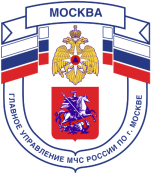 Главное управление МЧС России по г. МосквеУправление по Новомосковскому и Троицкому АО1 региональный отдел надзорной деятельности и профилактической работы142172, г. Москва, поселение Сосенское, поселок Газопровод, д. 15, телефон: 8(495)817-60-74,	E-mail: nitao1@gpn.moscow	КАК ПРЕДОТВРАТИТЬ ПОЖАР В АВТОМОБИЛЕ! С увеличением количества автотранспорта регулярно растет число загораний автомобилей, и такие происшествия стали уже достаточно, рядовыми явлениями. Согласно всезнающей статистике, наиболее распространенной причиной возникновения пожара в машине является замыкание электрической проводки.Самое обидное, что короткое замыкание может возникнуть не только в старых и порядком подержанных автомобилях, где изоляция проводов изношена, а крепления контактов ослаблены, но и в новых, даже недавно сошедших с конвейера, машинах.Прежде всего, существует несколько моментов, которые сразу же Вас должны насторожить, и игнорировать которые категорически воспрещается - тяга машины падает, динамика ухудшается в отрицательную сторону, мотор не стабильно работает, имеется сильный запах бензина или масла, появилась гарь от паленой резины. Все это может прямо или косвенно повлиять на возникновение, развитие и дальнейшее продолжение пожара.Чаще всего пожар происходит в автомобилях, которым владельцы уделяют мало внимания в техническом плане, нарушают правила их эксплуатации и проведения ремонта.Первопричиной пожара могут быть следующие неисправности и факторы:• Курение в салоне автомобиля;• Проведение сварочных работ в нарушение техники безопасности;• Утечка бензина в топливной магистрали;• Неисправность в проводке;Если же Вас постигла беда, и появилась необходимость в тушении до прибытия подразделений МЧС, знайте, что одним из самых не эффективных и не безопасных способов является тушение с помощью воды, снега или песка. Даже самое большое одеяло не способно полностью перекрыть к огню доступ кислорода, а, значит, справиться с тушением пожара не сможет. Оптимальным и правильным способом ликвидировать пламя будет воспользоваться огнетушителем, поэтому своевременная его проверка, заправка, да и просто наличие его, сыграют Вам лишь на руку.Телефон пожарной охраны – 101, 112Единый телефон доверия ГУ МЧС России по г. Москве: +7(495) 637-22-22mchs.qov.ru – официальный интернет сайт МЧС России